苏宁易购“感恩回馈 献礼教师节”家电内购活动2023年9月10日是我国第39个教师节，也是党的二十大胜利召开后的第一个教师节。为感谢我省广大人民教师对教育事业的倾心执教、匠心坚守，山东苏宁易购商贸有限公司决定面向全省教师职工，开展“感恩回馈 献礼教师节”家电内购活动。具体活动事项通知如下：一、活动时间、地点（一）活动时间2023年9月9日至9月10日，每日9:00-22:00（二）活动地点苏宁易购线下门店（具体门店见附件一）二、活动参与产品、品牌本次活动参与商品涵盖全品类家电，包括电视、冰箱、洗衣机、干衣机、空调、抽油烟机、燃气灶、热水器、净水、蒸烤箱、生活电器等家电以及手机、电脑产品。主要覆盖华为、荣耀、松下、西门子、美的、小天鹅、东芝、COLMO、海尔、卡萨帝、海信、容声、美菱、创维、TCL、康佳、三星、博世、老板、方太、添可、科沃斯、华帝等国内外各大家电品牌。部分活动产品示例：三、具体活动内容：活动一：教师节享专属权益 报名再送好礼 1、报名后可预约咨询店长，活动期间到店享店长专属VIP服务。2、报名成功，活动期间到店无需购物可凭报名通知短信（9月8日晚6:00苏宁信息系统会根据报名电话发通知短信）与工作证件领取价值69元夏凉被一件。3、免费停车：提前联系店长预留停车位享免费停车。4、超长寄存期：在苏宁易购选购商品可免费寄存6个月的售后服务基础上，延长寄存期6个月，即可免费寄存1年。5、免收配送费：商品免收配送费配送至客户指定地址。6、家装用户选购家电，苏宁易购免费上门测量户型，出具专属一对一家电选购方案；购家电后可提供上门跟装服务。活动二：购单件产品享价格直降购电视、冰箱、洗衣机、干衣机、空调、抽油烟机、燃气灶、热水器、净水、蒸烤箱、生活电器产品（除部分品牌产品和特价机外）享最高2500元价格直降。具体规则：单品价格满3000元直降300元、满5000元直降500元、满8000元直降800元、满10000元直降1000元、满20000元直降2500元。活动三：以旧换新享补贴旧家电升级，以旧换新最高抵扣1500元。旧机给到补贴款，新机还可享补贴！空调挂机旧机抵扣最高300元，柜机旧机最高抵扣600元。烟灶、彩电、冰箱、洗衣机购新机最高补贴300元。旧家电上门回收，购新家电再享优惠补贴。四、活动参与方式与要求（一）提前报名 领取专属补贴： 1、扫码报名，报名后到店凭报名手机号参与享受专属权益，如本人不能到店的，可委托家属凭报名信息到店选购。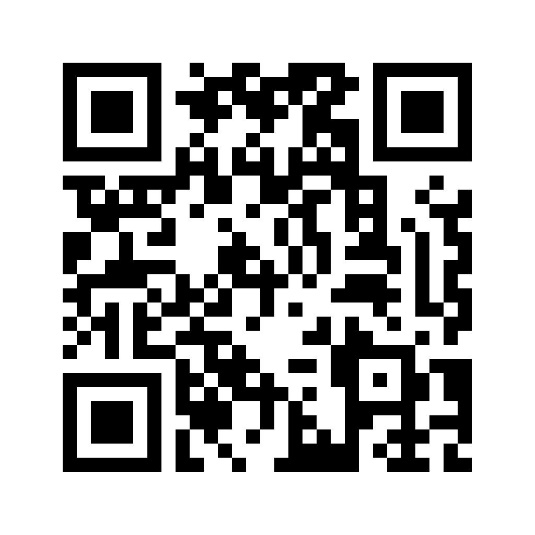 2、微信扫码即可报名，活动前一天发送短信至报名手机号，可凭短信或报名信息到店参与活动。（二）咨询电话：    1、活动咨询电话济南：朱  炎 17753191929   济宁/临沂/菏泽/枣庄： 王玉琳 19953789008淄博/滨州/东营/德州/聊城/泰安：刘立杰 15966672868  青岛：于仕千 13853280707潍坊：李玉伟 18765637887日照：王  宁 18706677268烟台/威海：王玉莱 186789896682、产品选购咨询电话：空调产品总监         刘吉鲁 17862922856冰箱/洗衣机产品总监  王  坤 18660412532电视产品总监         张元科 15854119946厨房电器产品总监     张  恒 18668918821生活电器产品总监     郑召斌 17865164717手机/电脑产品总监    苏兆艳 18563729887孔令洁 156980092993、售后、服务、投诉与建议：李树斌 17865182652（三）活动责任：如出现因售后服务不到位，配送不及时等问题全部由山东苏宁易购商贸有限公司承担。山东苏宁易购商贸有限公司承诺上述补贴权益真实有效且报名电话信息仅用于电器配送、安装及售后服务。本次优惠活动如遇质量、售后等问题，可拨打服务电话，第一时间受理，并跟进解决到位。                             2023年8月31日产品分类品牌商品名称核心功能市场价活动价商品图片手机vivoS17（12+256）天玑8050强劲芯，5000万前后柔光，80W闪充27992499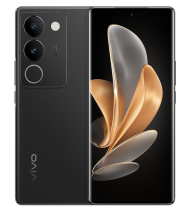 手机OPPOReno10（12+512）OLED 超清曲面屏，超光影长焦镜头， 6400 万水光人像镜头29992699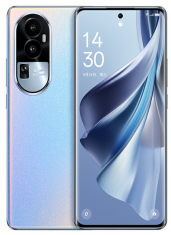 手机荣耀荣耀90手机 
16G+256G2亿像素写真相机，5000mAh轻薄长续航，全域冷驱散热系统27992499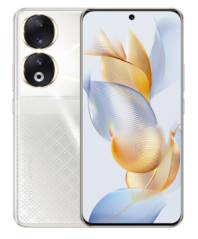 手机华为mate 60 Pro 12+5125000毫安大电池，后置5000万像素，物理光圈10档可调，灵动熄屏显示1000元定金限量预定6999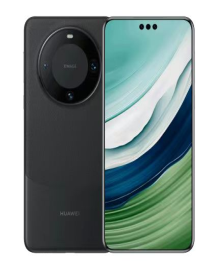 破壁机美的美的破壁机PB80ST23低音运行，隔音机体配置，六页立体锯齿刀，8大预设菜单799499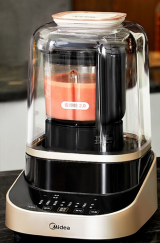 台式净水小biu台式净水一体机R75JW01即滤即净即热，RO净水+即热一体机，一年换一次滤芯1499999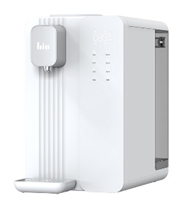 电水壶永越DK电热水壶C234显示屏功能，360°底座，防干烧功能5929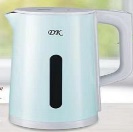 洗拖一体机添可添可洗地机3.0Ultra智能双向助力系统，浮动刮条，电解水模块，3.6英寸LED屏41903690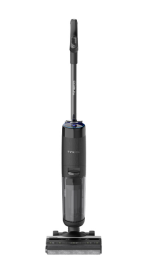 扫地机器人科沃斯科沃斯T20MAX PLUS55度热水净洗，9毫米拖布抬升，去链路抗菌42993699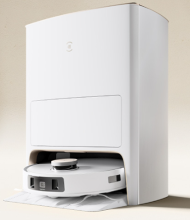 热水器海尔海尔60升电热水器2200W变频速热 ，一级能效，WIFI控制23991049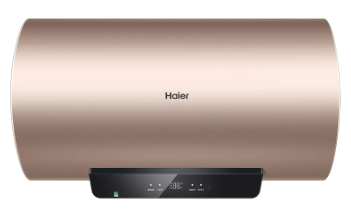 烟灶华帝华帝大吸力烟灶套餐21m³/min大吸力，4.2Kw大火力一级能效，智能挥手控制25992199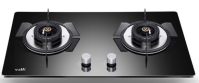 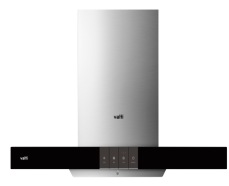 洗碗机美的美的14套洗碗机8+3洗涤组合，72H抑菌储存，热风烘干36992999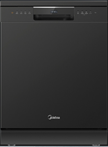 洗碗机海尔海尔璧嵌洗碗机
HWB12-37GH12套大容量+1级水效，6大清洗程序，快速干燥洁净，可替代消毒柜45993399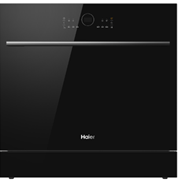 净水安吉尔安吉尔RO反渗透净水机5级深度精滤，净纯双出水，RO反渗透19991298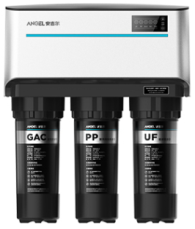 电视国产75吋电视远场声控，一键投屏，金属全面屏4K超高清29992899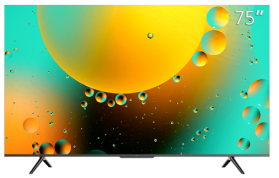 电视创维85吋全面屏电视120Hz高刷，130%高色域，杜比Hi-Fi级专业音响，3GB+64GB超大内存54994599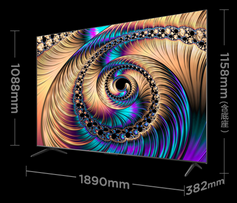 电视康佳98吋电视C298英寸120Hz高刷，START云游戏，4K智能平板电视机1499912499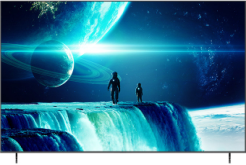 空调TCLTCL品牌1.5P变频挂机空调舒适风感，新能效，超节能22991799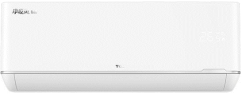 空调TCL TCL  大3P圆柱变频柜机
TCL空调 XAC11+B3变频冷暖，智慧柔风，高温自清洁，低噪运行，立柜式空调45993999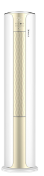 空调国产1.5P变频一级能效挂机16分贝超静音，自然柔风更舒适，一键智能防直吹27992299
提前预约专享价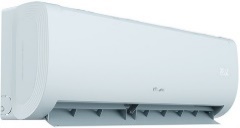 空调海信海信3匹一级变频空调柜机
K300X-X1新一级能效更省电，内外机独立自清洁，120°超广角大风量送风55994999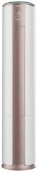 冰箱海尔海尔冰箱BCD-
220WDGR彩晶玻璃外观功能，时尚外观风冷无霜，DEO净味全温区变温25991999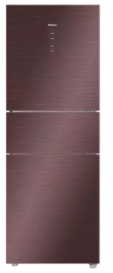 冰箱海信531升超大对开门冰箱WTVBPS星辰超大容量，风冷无霜变频35992999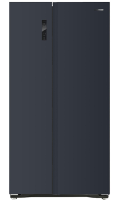 冷柜海信海信一级能效209升冷柜209FBKJ/HC伯雅钢40度杀菌，一级能耗，超大209立升20991799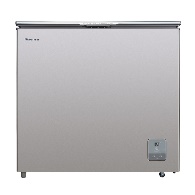 洗衣机海尔海尔洗衣机XQB80-Z1808除螨洗程序 抗菌波轮，智能自编程，钢化玻璃上盖1599999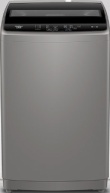 洗衣机倍科倍科洗衣机TWFC 10262 MI变频电机质保10年，不锈钢内筒32992599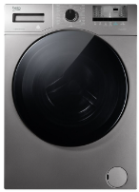 洗衣机小天鹅10公斤滚筒洗衣机全自动100M8Y2水魔方冷水洗涤，3D立方内桶，纳米银离子除菌37993299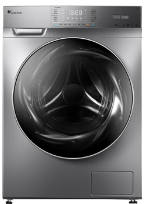 